Publicado en Barcelona el 28/04/2017 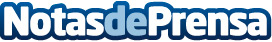 Inmovriew, una nueva herramienta para vender inmueblesInmovriew es una herramienta tecnológica que permite realizar visitas virtuales, en 360 grados, de cualquier tipo de espacio. Se trata de una nueva plataforma que nace con la finalidad de servir de herramienta de venta para las inmobiliariasDatos de contacto:Carlos FernándezNota de prensa publicada en: https://www.notasdeprensa.es/inmovriew-una-nueva-herramienta-para-vender Categorias: Inmobiliaria Marketing Emprendedores E-Commerce http://www.notasdeprensa.es